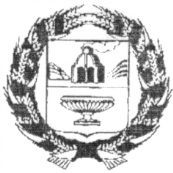 АДМИНИСТРАЦИЯ ЗАРИНСКОГО РАЙОНААЛТАЙСКОГО КРАЯПОСТАНОВЛ Е Н И Е 25.05.2021                                                                                                       №283г. ЗаринскОб утверждении Положения опорядке  расходования средств резервного фонда органа местного самоуправленияВ соответствии с частью 2 статьи 11 и статьей 25 Федерального закона от 21.12.1994 № 68-ФЗ «О защите населения, территорий от чрезвычайных ситуаций природного и техногенного характера», статьей 81 Бюджетного кодекса Российской Федерации Администрация Заринского района Алтайского края                                ПОСТАНОВЛЯЕТ:1. Утвердить прилагаемое Положение о порядке расходования средств резервного фонда Администрации Заринского района Алтайского края для предупреждения и ликвидации чрезвычайных ситуаций.2. Контроль за исполнением настоящего постановления оставляю за собой.3. Настоящее постановление вступает в силу после его официального опубликования.Глава района                                                                                   В.К.ТимирязевУТВЕРЖДЕНОПостановлениемАдминистрации районаот 25.05.2021 № 283Положениео порядке расходования средств резервного фонда Администрации  Заринского района Алтайского края для предупреждения и ликвидации          чрезвычайных ситуаций1. Настоящее Положение о порядке расходования средств резервного фонда Администрации  Алтайского края,  для предупреждения и ликвидации чрезвычайных ситуаций (далее - Положение) определяет правила использования (выделения и расходования) средств из резервного фонда администрации Заринского района  Алтайского края по предупреждению и ликвидации чрезвычайных ситуаций и последствий стихийных бедствий локального и муниципального характера в границах территории Заринского района Алтайского края (далее - резервный фонд).2. Финансирование мероприятий по предупреждению и ликвидации чрезвычайных ситуаций природного и техногенного характера (далее - чрезвычайные ситуации) из резервного фонда производится в тех случаях, при которых собственных средств юридических лиц, индивидуальных предпринимателей, физических лиц, страховых фондов и других источников недостаточно для покрытия возникших непредвиденных расходов.Возмещение расходов бюджета Заринского района Алтайского края, связанных с предупреждением и ликвидацией последствий чрезвычайных ситуаций, произошедших по вине юридических или физических лиц, индивидуальных предпринимателей, осуществляется в соответствии с действующим законодательством.3. При обращении к главе Заринского района Алтайского края о выделении средств из резервного фонда (не позднее одного месяца со дня возникновения чрезвычайной ситуации) юридические лица, индивидуальные предприниматели, физические лица должны указывать данные о количестве погибших и пострадавших людей, размере материального ущерба, размере выделенных и израсходованных на ликвидацию чрезвычайной ситуации средств.Обращение, в котором отсутствуют указанные сведения, не рассматривается.4. По поручению главы Заринского района Алтайского края комиссия по предупреждению и ликвидации чрезвычайных ситуаций и обеспечению пожарной безопасности Заринского района Алтайского края рассматривает возможность выделения средств из резервного фонда и вносит ему предложения в месячный срок со дня соответствующего поручения.Для рассмотрения данного вопроса обратившиеся юридические лица, индивидуальные предприниматели, физические лица представляют председателю комиссии по предупреждению и ликвидации чрезвычайных ситуаций и обеспечению пожарной безопасности Заринского района Алтайского края документы, обосновывающие размер запрашиваемых средств.В случае непредставления необходимых документов в течение месяца со дня соответствующего поручения главы Заринского района Алтайского края вопрос о выделении средств из резервного фонда не рассматривается.При отсутствии или недостаточности средств резервного фонда глава Заринского района Алтайского края вправе обратиться в установленном порядке, в Правительство Алтайского края с просьбой о выделении средств из резервного фонда Правительства Алтайского края для ликвидации чрезвычайных ситуаций.5. Основанием для выделения средств из резервного фонда является постановление Администрации Заринского района Алтайского края, в котором указываются размер ассигнований и их целевое расходование.Средства из резервного фонда выделяются для частичного покрытия расходов на финансирование следующих мероприятий по предупреждению и ликвидации чрезвычайных ситуаций локального и муниципального характера:- проведение мероприятий по предупреждению чрезвычайных ситуаций при угрозе их возникновения;- проведение поисковых и аварийно-спасательных работ в зонах чрезвычайных ситуаций;- проведение неотложных аварийно-восстановительных работ на объектах жилищно-коммунального хозяйства, социальной сферы, промышленности, энергетики, транспорта и связи, пострадавших в результате чрезвычайной ситуации;- закупка, доставка и кратковременное хранение материальных ресурсов для первоочередного жизнеобеспечения пострадавшего населения;- развертывание и содержание временных пунктов проживания и питания для пострадавших граждан в течение необходимого срока, но не более одного месяца (в соответствии с действующим законодательством Российской Федерации);- оказание единовременной материальной помощи пострадавшим гражданам (в соответствии с действующим законодательством Российской Федерации);- оказание гражданам финансовой помощи в связи с утратой ими имущества первой необходимости (в соответствии с действующим законодательством Российской Федерации).Использование средств резервного фонда на другие цели запрещается.Основаниями отказа в выделении средств из резервного фонда являются:- несоответствие мероприятий, указанных в обращении, фактически проведенным мероприятиям по предупреждению и ликвидации чрезвычайных ситуаций;- недостаточность средств резервного фонда для финансирования мероприятий, указанных в обращении.В случае невозможности выделения средств из резервного фонда на цели, указанные в обращении, Администрация Заринского района Алтайского края, в течение 10 рабочих дней с момента поступления обращения, направляет обратившемуся лицу мотивированный ответ с указанием конкретных причин отказа в выделении средств.6. Комитет по финансовой и налоговой политике Администрации Заринского района Алтайского края и отдел по делам ГО и ЧС и МР Администрации Заринского района Алтайского края организуют учет и осуществляют контроль за целевым расходованием средств резервного фонда.7. Финансирование плановых мероприятий по предупреждению чрезвычайных ситуаций и последующих мероприятий по восстановлению объектов экономики и территорий, пострадавших в результате чрезвычайных ситуаций, осуществляется за счет собственных средств юридических лиц, индивидуальных предпринимателей, физических лиц и других источников.8. В случае если к концу текущего финансового года средства резервного фонда не использованы в полном объеме, комиссия по предупреждению и ликвидации чрезвычайных ситуаций и обеспечению пожарной безопасности Заринского района  Алтайского края в первой декаде предпоследнего месяца финансового года направляет главе Заринского района Алтайского края предложения по использованию указанных денежных средств на проведение мероприятий по предупреждению чрезвычайных ситуаций.